ІГРОВА  ДІЯЛЬНІСТЬ  ДОШКІЛЬНЯТЧому діти граються? Для чого потрібна гра? Такі запитання часто постають перед дорослими.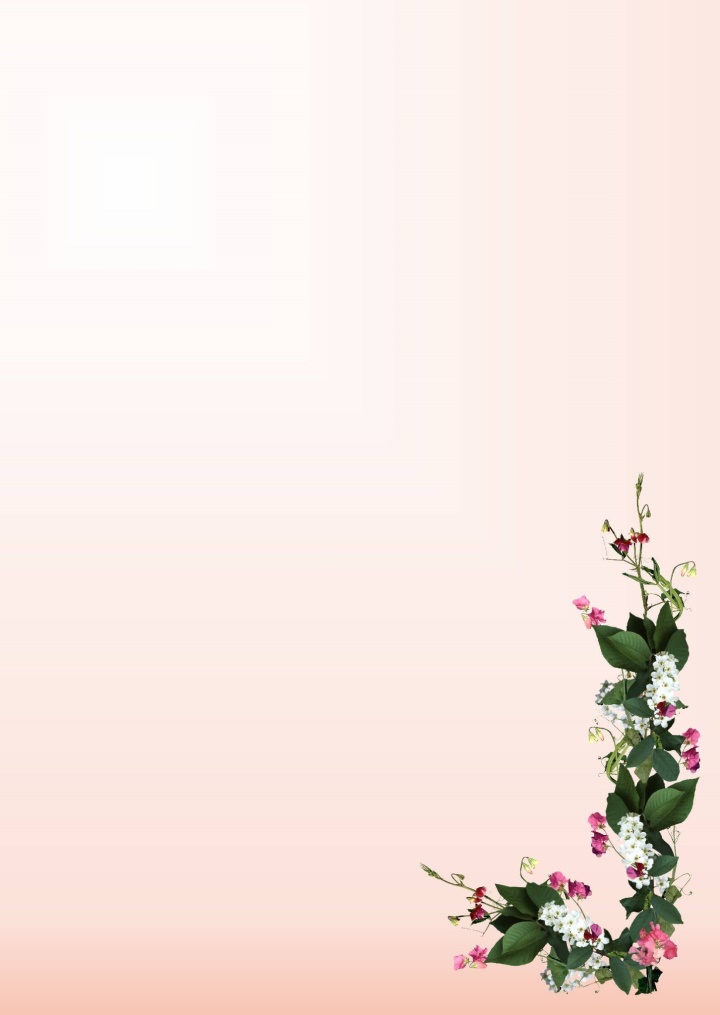 Гра дітей… Скільки радості й захвату, дружніх взаємин і конфліктів! Вона потрібна нашим дітям. Психологи стверджують: без гри неможливий нормальний розвиток дитини. А в дошкільному віці, у 3—7 років, гра є провідною діяльністю, тобто визначає розвиток дитини в цьому віці й закладає основи її майбутньогостановлення. Характер відтворення людських взаємин у грі може бути дуже різним. Це стосунки взаємної допомоги та співпраці, турботи й уваги, поділу праці, але можуть бути і стосунки володарювання, навіть деспотизму, ворожості,брутальності тощо. Гра — школа реальних взаємин.Основний мотив гри: діяти, як дорослий. Але щоб у грі дітей з’явилися позитивні мотиви, необхідно, аби дорослий став для дитини зразком, еталоном, «мірою всіх речей». У грі, крім цього, є ще важливі моменти, які благотворно позначаються на розвитку дітей. Це використання предметів-замінників, коли відсутні іграшки або предмети замінюють іншими предметами, причому зовнішня подібність зовсім не обов’язкова, головне — функціональні властивості предмета, тобто здатність використовувати предмет замість відсутнього.Наприклад, олівець може бути ножиком, гребінцем і навіть конячкою. Саме предмети-замінники, що використовуються у грі, розвивають творчість, спритність, кмітливість, самостійність, уміння з обмеженої кількості предметів створити повноцінну гру. У сюжетно-рольовій грі дитина уявляє ситуацію і розігрує її. Головне у грі те, що дитина щось робить для матеріального втілення задуманого. Це — акт творення! Такі необхідні здібності визначають розвиток дитини, її підготовку до школи. У грі відпрацьовуються навички людського спілкування, взаєморозуміння, вміння вирішувати конфліктні ситуації тощо.Ще один суттєвий момент — правильний підбір іграшок. Одна з вимог: що менша дитина, то менше іграшок має бути в полі її зору. Надмір і різнобарвність іграшок можуть призвести до нестійкості почуттів, поверховості й мінливості симпатій. Краще добирати іграшки, які несли б у собі моральне навантаження, щоб позитивне приваблювало дитину і створювало справедливі, не розмиті уявлення про добро і зло. Саме ці чіткі уявлення допоможуть їй правильно орієнтуватись у світі.Є й інші іграшки — агресивні. Такі іграшки створені нібито для того, щоб допомогти малюку пережити «вроджену» агресивність, а насправді виховують у дитини садистські схильності. Це не стосується ігор у «війну», коли йде справедливий бій, відпрацьовуються риси справжнього чоловіка: сміливість, спритність, здатність захистити слабкого, мужність. Головний принцип, яким потрібно керуватися: усе повинно бути корисним — і ігри, й іграшки. Виховує все, що оточує дитину: люди, іграшки, спосіб життя, поведінка, вчинки.